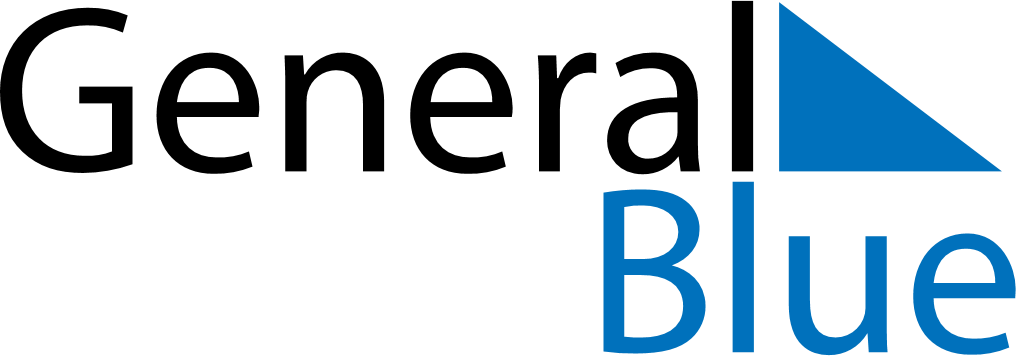 May 2020May 2020May 2020May 2020NamibiaNamibiaNamibiaSundayMondayTuesdayWednesdayThursdayFridayFridaySaturday112Workers DayWorkers Day34567889Cassinga Day10111213141515161718192021222223Ascension Day2425262728292930Africa Day31